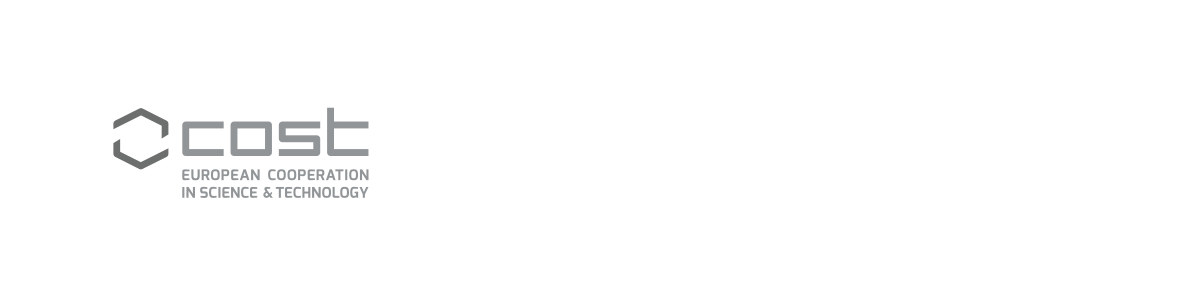 COST Info Day in GreeceDATE: March 27, 2018VENUE: NCSR Demokritos, Athens GreeceMain Auditorium (congress center)Part. Gregoriou E & 27, Neapoleos str., 15341, Ag.ParaskeviPreliminary AgendaModerator: Emmanuel STRATAKIS, member of Scientific Committee of COST 9:30 –10:00   Welcome addresses Patricia KYPRIANIDOU, Secretary General for Research & Technology10:00 –10:30   Promoting and Spreading Research Excellence: Perspectives from COSTSierd  CLOETINGH, President of COST	10:30- 11:00 What are the COST Actions and how to participate Christer HALEN, Senior administrator Science Operations of COST11:00 – 11:30 Coffee Break11:30 –12:00 Tips/guidelines on how to prepare a successful proposal for COST Open Call  Christer HALEN, Senior administrator Science Operations of COST12:00 –12:15 National participation in COST ActionsIoannis BARTZIS, Country representative for Greece12:15 – 12:45 What is the added value and impact of participating in a COST Action- National Experiences  Presentations from two Greek COST Action Grant holders (speakers tbc)12:45 – 13:15  Q&A and discussion 13:15 – 14:15 Light Lunch 